Základná škola s materskou školou Dávida Mészárosa  - Mészáros Dávid Alapiskola és Óvoda, Školský objekt 888, 925 32 Veľká Mača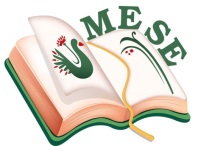 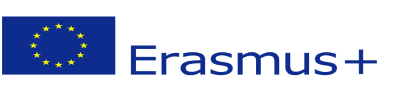 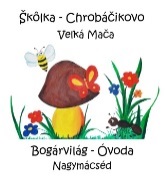 Názov projektu - a projekt címe: Mesével együtt segítsük az egészséget! Zmluva číslo – a szerződésszáma: 2018 – 1- HU01 – KA229 – 047862_5Plán činnostiTéma: Rozprávkové divadlo – divadelný zážitok – Bábkové divadlo – tajomstvá  spoza kulís – priestorový pohyb na javisku –  výroba bábok – prekonávanie zábran  pomocou bábok – spracovanie rozprávok  Aktivity: „Zostaň doma!“Zúčastnená organizácia:Základná škola s materskou školou Dávida Mészárosa – Škôlka ChrobáčikovoDátum: od 12. 03.2020Organizačná zodpovednosť:Silvia BrédováMonika LanczováAnna RózsováEva BittóováAlžbeta JuhosováGabriela FodorováZákladná škola s materskou školou Dávida Mészárosa  - Mészáros Dávid Alapiskola és Óvoda, Základná škola s materskou školou Dávida Mészárosa  - Mészáros Dávid Alapiskola és Óvoda, Realizácia:Koronavírus hlboko otriasol celým svetom. Od 12. marca sa naše každodenné aktivity zmenili, lebo  materské školy sa  zatvorili  na 2 týždne. Bohužiaľ, vieme, že to bude pravdepodobne aj dlhšia doba, pretože počet infikovaných ľudí sa neustále mení, každým dňom obieha na internete  a v médiách stále viac a viac alarmujúcich správ. Sme zamknutí vo svojich domovoch, aby sme chránili naše rodiny pred šíriacim sa nebezpečenstvom. Vieme, že deti sa vyvíjajú a hrajú sa aj doma, ale naše svedomie  nás inšpirovalo k tomu, že aj škôlkari by sa mali učiť aj doma, samozrejme hravo. Práve preto sme sa dohodli, že v skupinovom chate na  Facebooku Škôlka Chrobáčikovo – Bogárvilág óvoda poprosíme rodičov, aby pomohli svojim deťom zapojiť sa a podieľať sa na hravých výzvach. Tak sa aj stalo a spoločne sme si pripomenuli Svetový deň šťastia, nosením odlišných ponožiek sme si pripomenuli svetový deň Downovho  syndrómu - svojou farebnosťou ponožky  symbolizujú rozmanitosť sveta a na fotkách sme mohli sledovať aj to, ako si naše deti umývajú ruky atď. Snažíme sa o to, aby naše nápady a výzvy napomohli rodinám zvládnuť túto krízovú situáciu. Pokúsime sa aspoň s kvalitnými nápadmi, odporúčaniami, týždennými tematickými hravými úlohami inšpirovať rodiny na spoluprácu a spríjemniť im čas strávený medzi štyrmi stenami doma.   Nezačali sme online vzdelávanie, ale rodiny sa môžu zapojiť do týždenných tém a aktivít podľa vlastného výberu.Reflexia:Naši rodičia privítali naše výzvy pozitívne. Hneď  začali prichádzať fotografie, z ktorých sme urobili koláž a krátky film. Pokiaľ sa situácia nezmení, budeme sa snažiť prichádzať každý týždeň  s novými témami, myšlienkami, príbehmi, zábavnými aktivitami a výzvami. Poprosili sme rodičov, aby strávili čo najviac času so svojimi deťmi doma, pretože spoločné šťastné chvíle  sa  neskoršie odzrkadlia  na ich deťoch. A čo je  ponaučenie z tejto situácie?  Predsa to, že bezpečnosť sveta je prechodná a krehká. Dúfame, že tieto ťažké časy zvládneme ľahko, zvíťazíme nad koronavírusom  a staneme sa silnejšími a ešte lepšími. Ale zatiaľ: „ZOSTAŇME DOMA!“Vo Veľkej Mači, od 12.03.2020                                                            Brédová Silvia                                                                                                             Koordinátorka projektu                                                                                                           ........................................SprávaSprávaCieľ činnosti:Poskytovanie zábavných rodinných aktivít.Rozvoj intelektuálnych schopnostíRozvíjanie sluchových a rečových schopností detí počas aktivít Online aktivity - zapojenie sa do aktivít uverejnených na FacebookuRozvoj  spoločenských, kooperatívnych, intelektuálnych a verbálnych zručnosti domaRodinné putá - posilnenie súrodeneckých vzťahovRozvíjanie sociálnych zručností: poskytovanie zábavných rodinných aktivítPlnenie úloh:Vzbudenie a uspokojenie prirodzenej zvedavosti detí získavaním skúsenostíRozvíjanie jemnej motorikyMetódy:Dištančné vzdelávanie - spolupráca materskej školy s rodinami v dištančnom vzdelávaníOrganizácia:Zabezpečenie vhodných priestorových podmienokZabezpečenie potrebných pomôcokPomôcky: Internetové spojenie